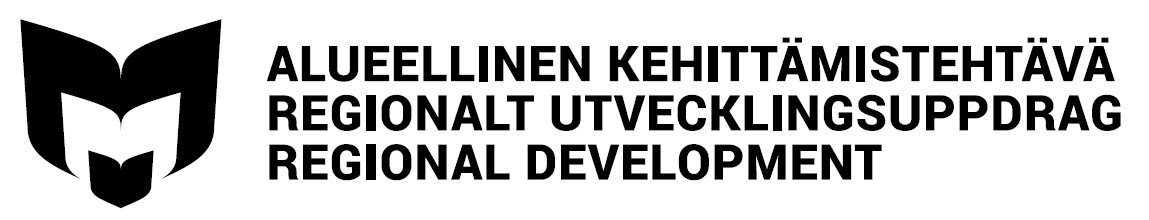 Svenska samarbetsgruppen för utvecklingsuppdragMÖTESPROTOKOLLTid: 3.6.2019. kl. 12.15 – 15.50Plats: Regionförvaltningsverket, mötesrummet Video, HelsingforsDeltagare: 	(X) Susanne Ahlroth, RFV (ordf.)	(X) Karoline Berg, Helsingfors stadsbibliotek	(X) Anneli Haapaharju, Vasa stadsbibliotek	(X) Catharina Latvala, Borgå stadsbibliotek	(X) Anna-Maria Malm, Biblioteken.fi (sekr.)	(X) Jan Nyström, Borgå stadsbibliotek (X) Pauliina Sandberg, Åbo stadsbibliotek samtBelinda Kardén, Utbildningsstyrelsen från kl. 13.45Fortbildningsturnén hösten 2019 om samarbetenDatum:Hösten 2019: 15.10 i Åbo, 22.10 i Vasa, Dramasalen och 29.10 i Sello-biblioteket i Esbo. Innehåll: Positiva och negativa erfarenheter av samarbete, vad man ska tänka på då man inleder ett samarbete? Vem tog initiativet? Fanns det ett avtal? Borde det ha gjorts ett avtal? Vem betalar för vad? Rollfördelning? Linjedragningar?samarbete inom kommunen, över kommungränserna, tredje sektornInledande föreläsning, Videointervju med Annika Tidström? Varför är det viktigt med samarbete? regeringsprogrammet? Biblioteksföreningen?Block 1: Det gemensamma rummet:Servicetorget i Esbo (Borgå kollar)Kyrkslätt (Borgå kollar)Kantele-huset. (Borgå kollar) Villa Lande i Kimito (Pauliina kollar) Larsmo (Anneli kollar)Block 2: Gemensamma evenemangBorgå barnlitteraturfestivalVasa littfestEkenäs bokkalasMariehamns litteraturdagar Bilderboksparaden (Sanne frågar)Författarkvällar i Åbo (Pauliina kontaktar)Litteratur och retur, Kulturösterbotten (Anneli kollar) Mindre förlags syn på samarbete, Release-festerKommentarer av Gunnar HögnäsBlock 3: Biblioteket som arena (utomstående arrangörer)Samarbete med föreningar, volontärerEnterSagostunder (Mannerheims barnskyddsförbund)LäxhjälpUniversitetssamarbete i Åbo (Pauliina pratar med Gunnar) Århus: Bygpartnerskap?Hur locka utomstående arrangörer till biblioteket? Utställningar (Borgå kollar)Samarbete med media, Yle-samarbete? Efter lunch? ”Failcamp”, ca 2-5 personer per grupp, 10 minuters diskussioner om saker som misslyckats.Varje föreläsare kunde hålla presentationen i sin egen region och i en annan region. Vi frågar ändå föreläsarna om de kan delta på alla orter. Åke-medlemmarna kontaktar föreläsarna i sin egen region.  Diskussion med Belinda Kardén, koordinator för läsrörelsen Belinda Kardén anslöt sig till mötet kl. 13.45. Belinda arbetar deltid som svenskspråkig koordinator för läsrörelsen sen slutet av mars. Belinda är anställd till 30.6.2020, men i regeringsprogrammet garanteras läsrörelsens fortsättning. Belinda berättade om sitt arbete för oss och vi presenterade Åke-gruppen och oss själva för Belinda. Information om läsrörelsen kommer att komma under utbildningsstyrelsens webbsidor. Ett nyhetsbrev planeras också.  Vi kan informera Belinda om vad som händer på våra bibliotek via e-post:  belinda.karden@oph.fiSusanne berättade att Seinäjoki bibliotek kommer att rekrytera en svenskspråkig person för arbete med specialuppdraget för bibliotekstjänster för barn och ungdomar. Barnbiblioteksdag i TammerforsVi beslöt att ordna en barnbiblioteksträff för hela Svenskfinland 25.9 kl. 9-16 i Tammerfors i Metso. (Anneli kollar utrymmet).ProgramBelinda Kardén och läsambassadörerna Amanda Audas och Henrika Andersson berättar om sina arbetenMervi Heikkilä kunde också vara med och berätta om Seinäjokis specialuppdrag. Aktuella biblioteksprojekt:Helsingfors stadsbiblioteks projekt med rådgivningar, Cilla Eriksson (Sanne kontaktar)Borgås, Lojos och Högfors projekt Läsrörelsen i familjenLena Sågfors (Anneli kontaktar)Pauliina kollar något från ÅbolandMoi-projektet (Sanne kontaktar)Läscentrum Barbro Enckell-Grimm (Karoline kontaktar)Närpes (Anneli kontaktar)Lyft språket, UBS (Belinda kontaktar)Katarina von Numers-Ekman bjuds också (Sanne meddelar henne)Sanne sätter ihop programmet och skickar Worddokumentet åt Jimmy som gör layout och bildAnmälning till RFVProgrammet borde  gå ut senast en månad före träffenFöljande mötenSkype-möte: onsdagen den 26.6 kl. 9.30